ÇALIŞMA SORULARI-1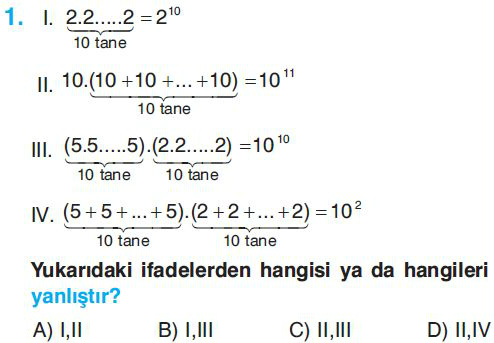 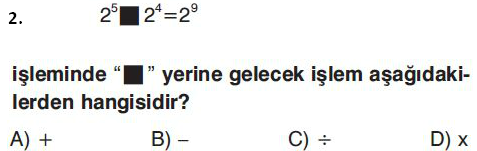 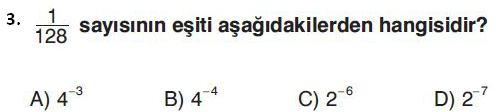 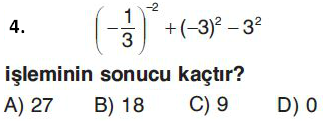 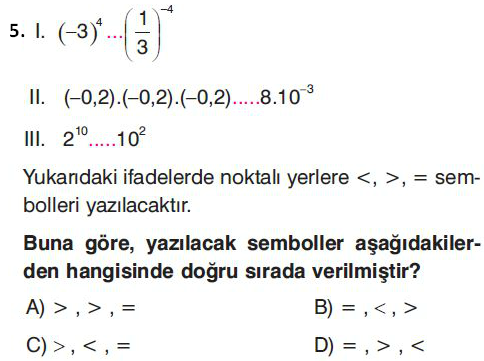 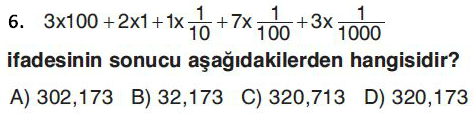 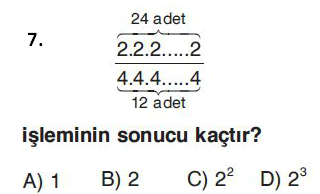 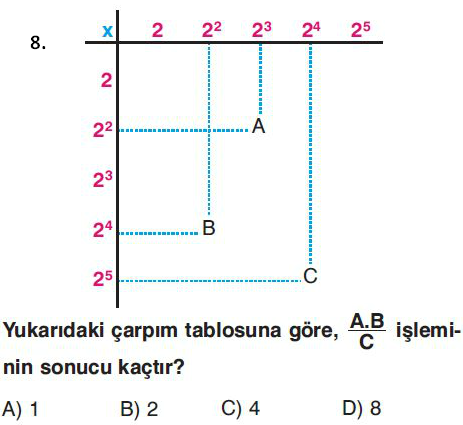 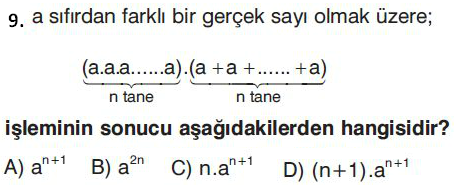 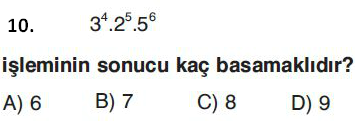 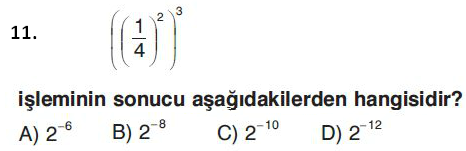 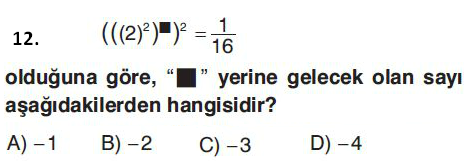 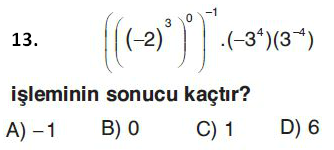 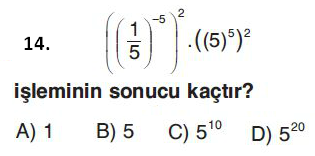 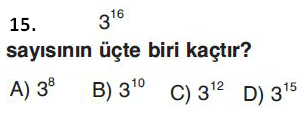 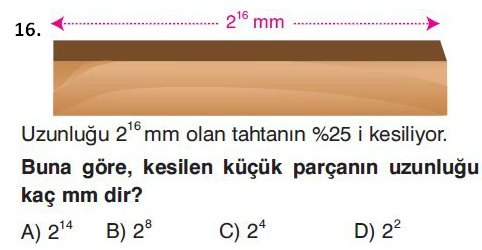 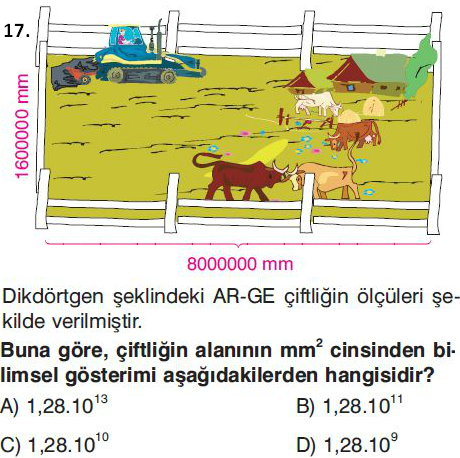 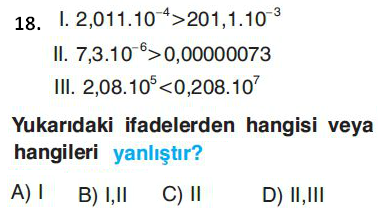 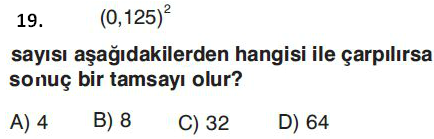 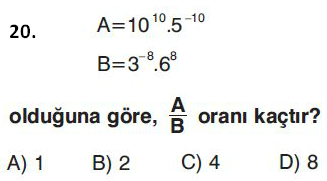 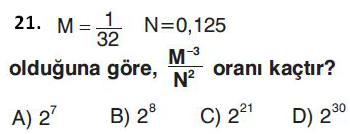 